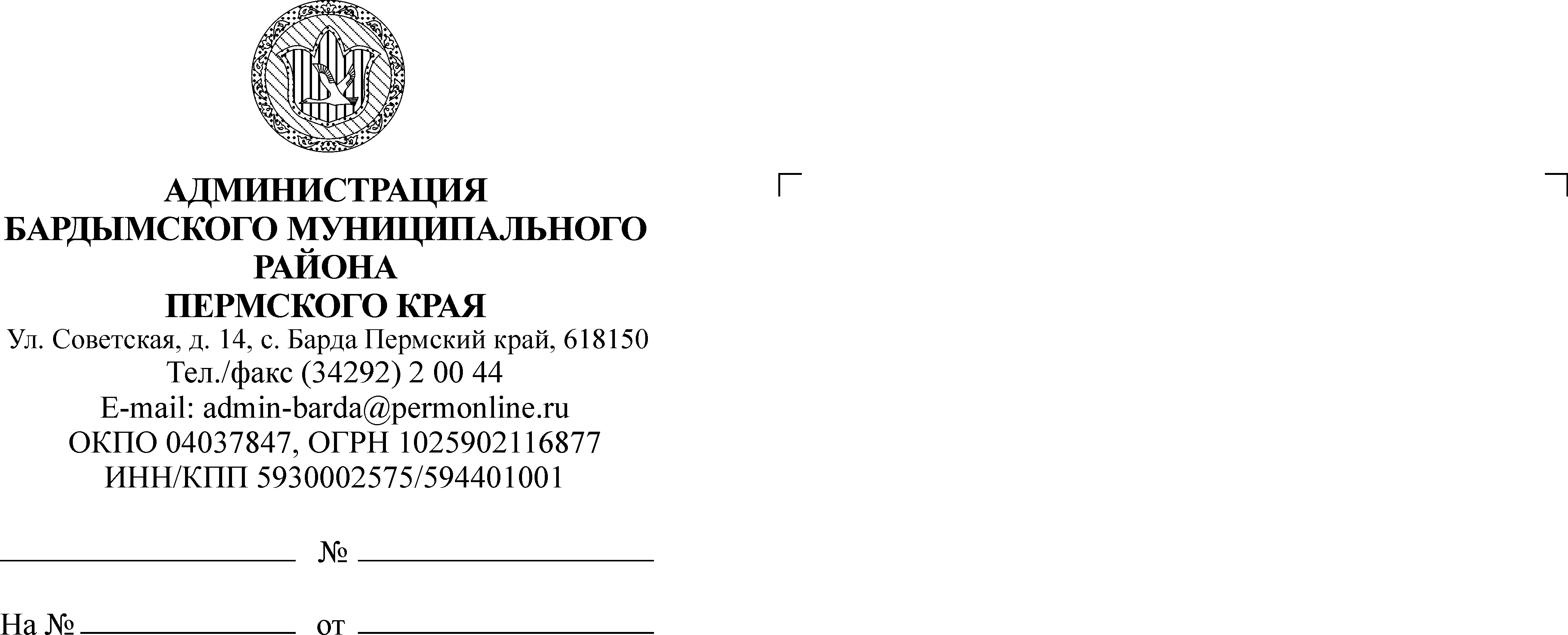 ЗЕМСКОЕ СОБРАНИЕБАРДЫМСКОГО МУНИЦИПАЛЬНОГО РАЙОНАПЕРМСКОГО КРАЯ СОРОК ШЕСТОЕ ЗАСЕДАНИЕРЕШЕНИЕ	24.03.2015							                          № 928Отчет о реализации муниципальной подпрограммы по улучшению условий охраны труда, включая проведение аттестации рабочих мест по условиям труда, в Бардымском муниципальном районе Пермского края на 2012-2016 годы	Заслушав отчет Администрации Бардымского муниципального района о   реализации муниципальной подпрограммы по улучшению условий охраны труда, включая проведение аттестации рабочих мест по условиям труда, Земское Собрание Бардымского муниципального района РЕШАЕТ:	Отчет о реализации  муниципальной подрограммы по улучшению условий охраны труда, включая проведение аттестации рабочих мест по условиям труда, в Бардымском муниципальном районе Пермского края на 2012-2016 годы признать удовлетворительным.Председатель Земского СобранияБардымского муниципального района                                                      В.М.Сарбаев24.03.2015Отчет об исполнении муниципальной подпрограммы.Наименование программы: «Муниципальная программа по улучшению условий охраны труда, включая проведение аттестации рабочих мест по условиям труда, в Бардымском муниципальном районе Пермского края».         Срок реализации: 2012-2016 годы.Основные задачи: - реализация основных направлений государственной политики в области охраны труда на территории Бардымского муниципального района;- создание системы мер по сохранению работоспособности, здоровья и жизни работника в процессе труда;- содействие проведению бюджетными учреждениями района аттестации рабочих мест с последующей сертификацией;- организация обучения работодателей, работников проверка знаний требований охраны труда.Исполнение программных мероприятийСпециальная оценка условия трудаВ 2012, 2013, 2014 годах по программе планово определено проведение специальной оценки труда на 1130 рабочих местах, фактически проведена специальная оценка условия т руда на 1223 рабочих местах. В 2012, 2013, 2014 годах планировали обучить по охране труда 453 работника. По факту обучили всего 365 человек.Среднесписочная численность застрахованных, чел.Показатели несчастных случаев на производстве в Бардымском районеНесчастных случаев на производстве со смертельном исходом в 2012, 2013, 2014 годах нет.Несчастных случаев на производстве с тяжелым исходом в 2012, 2013,     2014 годах нет.Показатель частоты несчастных случаев на производстве на 1000 работающих и ранжирование территории по показателямОсновные конечные результаты реализации программыВ результате реализации программных мероприятий в Бардымском муниципальном районе снизился уровень травматизма на производстве. Если в 2010 году уровень травматизма составлял 0,63, а в 2013, 2014 годах соответственно 0,00 и 0,24.Из 45 территории Пермского края Бардымский район занимает соответственно 42, 44, 41 места – это лучшие результаты в Пермском крае.Специальная оценка условия труда проведена на 1223 рабочих местах, что привело к сокращению числа лиц работающих в неблагоприятных условиях труда.Наименование мероприятий201220132014общий объем финансированияПланировалось по программе, тыс. руб.59685826,25585общий объем финансированияВсего выделено, тыс. руб.2814,42407,52556,79общий объем финансированияАдминистрация муниципального района, руб.850449450900341080,16общий объем финансированияОбразование МОУ и ДОУ167163013661021653380общий объем финансированияГБУЗ ПК «Бардымская ЦРБ                     им. А.П. Курочкиной»155427331037488212общий объем финансированияУправление культуры, учреждения культуры3859519966474110,5Организация и проведения семинаров, участие специалистов в краевых семинарахАдминистрация МР по программе, руб.200002000020000Организация и проведения семинаров, участие специалистов в краевых семинарахАдминистрация МР выделено, руб.-5900-Организация конкурса на лучшую организацию работ по ОТАдминистрация МР по программе, руб.500006000068000Организация конкурса на лучшую организацию работ по ОТАдминистрация МР выделено, руб.-3704238425Выдача лечебно-профилактического питания, молока работникам, занятым с вредными условиями труда По программе, руб.170000179000189000Выдача лечебно-профилактического питания, молока работникам, занятым с вредными условиями труда Бардымское ЦРБ выделено, руб.99438,83108037,03127892,42Санаторно-курортное лечение работниковПо программе Администрация МР, руб.100000100000200000Санаторно-курортное лечение работниковВыделено бюджет Администрации МР, руб.--70000Санаторно-курортное лечение работниковПо программе управление культуры, руб.340003000030000Санаторно-курортное лечение работниковВыделено управление культуры, руб.3382011332840369,5Санаторно-курортное лечение работниковПо программе образования МОУ и ДОУ, руб.378000360000360000Санаторно-курортное лечение работниковВыделено образованию МОУ и ДОУ, руб.378000302022336000Санаторно-курортное лечение работниковПо программе ГБУЗ ПК Бардымское ЦРБ, руб.800008000080000Санаторно-курортное лечение работниковВыделено Бардымское ЦРБ, руб.9831359760-Специальная оценка условий трудаПо программе Администрации МР, руб.17000017000020000Специальная оценка условий трудаВыделено Администрацией МР, руб.-153818,50-Специальная оценка условий трудаПо программе образования МОУ и ДОУ, руб.265200227700227700Специальная оценка условий трудаВыделено образовании МОУ и ДОУ, руб.12000085000445190Специальная оценка условий трудаПо программе Бардымской ЦРБ, руб.400000400000400000Специальная оценка условий трудаВыделено Бардымской ЦРБ, руб.--189000Специальная оценка условий трудаПо программе управления культуры, руб.300013000030000Специальная оценка условий трудаВыделено управлением культуры, руб.-8028010000Проведение обучения работников по ОТПо программе Администрации МР, руб.2000012000020000Проведение обучения работников по ОТВыделено Администрацией МР, руб.-46500-Проведение обучения работников по ОТПо программе образования МОУ и ДОУ, руб.253000--Проведение обучения работников по ОТВыделено образовании МОУ и ДОУ, руб.2084002600018600Проведение обучения работников по ОТПо программе Бардымской ЦРБ, руб.165000-75000Проведение обучения работников по ОТВыделено Бардымской ЦРБ, руб.--47700Проведение обучения работников по ОТПо программе управления культуры, руб.120001200012000Проведение обучения работников по ОТВыделено управлением культуры, руб.--12800Обеспечение работников средствами индивидуальной защитыПо программе Администрации МР, руб.250000250000250000Обеспечение работников средствами индивидуальной защитыВыделено Администрацией МР, руб.27340-15180Обеспечение работников средствами индивидуальной защитыПо программе образования МОУ и ДОУ, руб.146000-146000Обеспечение работников средствами индивидуальной защитыВыделено образовании МОУ и ДОУ, руб.95000104100122000Обеспечение работников средствами индивидуальной защитыПо программе Бардымской ЦРБ, руб.212000222000236000Обеспечение работников средствами индивидуальной защитыВыделено Бардымской ЦРБ, руб.15988-100419Обеспечение работников средствами индивидуальной защитыПо программе управления культуры, руб.100002000020000Обеспечение работников средствами индивидуальной защитыВыделено управлением культуры, руб.4775605610941Обновление, ремонт, модернизация инструментов, оборудования, механизмов, установок, агрегатов, машинПо программе Администрации МР, руб.600006000060000Обновление, ремонт, модернизация инструментов, оборудования, механизмов, установок, агрегатов, машинВыделено Администрацией МР, руб.990009990079449Обновление, ремонт, модернизация инструментов, оборудования, механизмов, установок, агрегатов, машинПо программе образования МОУ и ДОУ, руб.375000375000375000Обновление, ремонт, модернизация инструментов, оборудования, механизмов, установок, агрегатов, машинВыделено образовании МОУ и ДОУ, руб.375000373000375000Обновление, ремонт, модернизация инструментов, оборудования, механизмов, установок, агрегатов, машинПо программе Бардымской ЦРБ, руб.35000037000040000Обновление, ремонт, модернизация инструментов, оборудования, механизмов, установок, агрегатов, машинВыделено Бардымской ЦРБ, руб.-167000-Реконструкция, строительство, ремонт систем освещения, отопления, вентиляцииПо программе Администрации МР, руб.20000200000200000Реконструкция, строительство, ремонт систем освещения, отопления, вентиляцииВыделено Администрацией МР, руб.724109107739,50150435,50Реконструкция, строительство, ремонт систем освещения, отопления, вентиляцииПо программе Бардымской ЦРБ, руб.320000320000320000Реконструкция, строительство, ремонт систем освещения, отопления, вентиляцииВыделено Бардымской ЦРБ, руб.400005600023200№Количество рабочих местКоличество рабочих местКоличество рабочих местКоличество рабочих мест№20102012201320141ООО «Газпромтрансгаз Чайковский» филиал ЛПМУМГ2892892ГБОУ СПО «Краевой политехнический колледж»203Образование МОУ и ДОУ26664402604Администрация Бардымского муниципального района1085ПМК – 19 346МУП ЖКХ «Бардымское»447ГБУЗ ПК «Бардымская ЦРБ им. А.П. Курочкиной»2768Бардымский районный ЦЗН139Бардымская централизованная библиотечная  система2010Бардымский центр культуры, досуга и спорта3511Детская школа искусства ДШИ28Всего по годам5753652166422012 год2013 год2014 год4597428541272012 год2013 год2014 годБардымский район211Пермский край1366141412502012 год2013 год2014 годБардымский район0,440,000,24Пермский край1,301,371,15Ранжирование территории424441